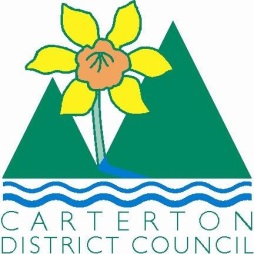 	IN THE MATTER	of the  and Supply of Alcohol Act 2012	AND	IN THE MATTER	of an application by  M E Bogue, Club Carterton for a Special Licence pursuant to s.22 of the Act in respect of premises situated at Broadway, Carterton and known as Club Carterton.BEFORE THE CARTERTON DISTRICT LICENSING COMMITTEEChairperson: 		Elaine BrazendaleSecretary:			Colin WrightDECISION This is an application for a Special Licence under section 22 of the  and Supply of Alcohol Act 2012.  The application is for entertainment and fundraising events to be held at Club Carterton, Broadway, Carterton, where alcohol will be consumed on the premises.The application was sent to the Police, Inspector and Medical Officer of Health under s. 141 and no reports of opposition were received.  The application was not required to be publically notified.We are satisfied as to the matters to which we must have regard as set out in s.3, s.4 and s.142 of the Act.  We grant the applicant a special licence in terms of s.22 subject to the restrictions imposed by s.147.Accordingly, we set the following conditions under s147 on the licence:alcohol may be sold under the licence only on the following days and during the following hours: Here Comes Summer, Friday 7th November 2014  7.30pm-12.30am                          Elton John                    Friday 21st November 2014  8pm-12.30am                          Champagne Breakfast Sunday 14th December 2014  9am-12noonalcohol may be sold or supplied to the following types of people: ticket holdersthe licensee must take the following steps to ensure that the provisions of this Act relating to the sale or supply of alcohol to prohibited persons are observed duty manager will monitor sales and alcohol will not be sold to those under 18years or intoxicatedthe licensee must take the following steps to ensure that the provisions of this Act relating to the management of premises are observed: all areas will be superviseddrinking water must be freely available at the following places while the premises are open for business: free at the bar and countersfood must be available for consumption on the premises as follows: as per the applicationnon-alcohol beverages must be available for sale and supply on the premises as follows: as per the applicationthe licensee must take the following steps to provide assistance with or information about alternative forms of transport from the premises: taxi, phone numbers and shuttle service will be availableDated at Carterton this 8th day of October 2014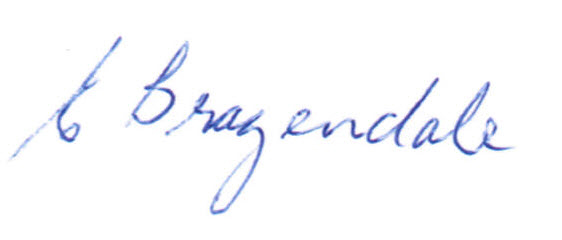 __________________Elaine BrazendaleChairpersonCarterton District Licensing Committee